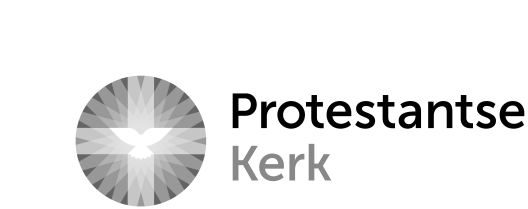 Ord 3-19-1 besluit vrijstelling werkzaamheden (geheel) - versie 2018CLASSICALE VERGADERING …van de Protestantse Kerk in NederlandAdresBriefnrOnderwerp: vrijstelling van werkzaamheden DatumBesluit ex Ordinantie 3-19-1Het breed moderamen van de classicale vergadering ….heeft kennis genomen van de spanningen die zijn gerezen in de ……….. gemeente/kerk te …. …………….met betrekking tot het functioneren van ds. ……….……,heeft hierover overleg gevoerd met de kerkenraad (eventueel de president van de evangelisch-lutherse synode) en predikant in kwestie,heeft beslotenom de weleerwaarde heer/vrouwe …….gehele vrijstelling te verlenen van zijn/haar werkzaamheden gedurende een periode van ……. met ingang van …….Het breed moderamen van de classicale vergadering ….…………………, preses                                 ……….…, scribaIn afschrift aan:-      de kerkenraad-      het classicale college voor de visitatie